Meaningful TitleA. First1*, B. Second2, C. Third1, D. Fourth1,2 and E. Fifth31 Department Civil, Environmental, Architectural Engineering and Mathematics, 
Università degli Studi di Brescia, Brescia, Italy2 Department of Civil, Environmental and Mechanical Engineering, 
Università degli studi di Trento, Trento, Italy3 Eawag, Swiss Federal Institute of Aquatic Science and Technology, Surface Waters - Research and Management, Kastanienbaum, Switzerland*Corresponding author, e-mail a.first@unibs.itKeywordsLakes; environment; water quality; modelling; internal waves.EXTENDED AbstractIntroductionPlease write a two-page extended abstract in 12pt Times Roman typeface and single line spaced, and submit it as an e-mail attachment to ppnw23@unibs.it no later than 30 April 2023. Please indicate up to 5 keywords separated by semicolon. For inquiries use the above e-mail address or contact Giulia Valerio (giulia.valerio@unibs.it) or Marco Pilotti (marco.pilotti@unibs.it)Materials and methodsIn this section you can shortly present the methodology and/or the case study of your work, keeping in mind that the extended abstracts will be distributed during the workshop. This is an example of equation:	,	(1)which is very well-known.References can be introduced in two forms: Valerio et al. (2019) or by means of parenthetical referencing (Valerio et al., 2019). The “et al.” is used only for three or more authors. Please format references as below.Results and discussionYou can add some figures. 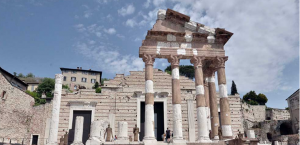 Figure 1. Example of the caption of a figure. Please do not add a dedicated section to conclusions. You can draw some short concluding remarks at the end of this section.REFERENCESValerio, G., Pilotti, M., Lau, M.P. and Hupfer, M., (2019), Oxycline oscillations induced by internal waves in deep Lake Iseo, Hydrol. Earth Syst. Sci., 23, 1763-1777, https://doi.org/10.5194/hess-23-1763-2019.